БАШҠОРТОСТАН РЕСПУБЛИКАҺЫның                                                                            совет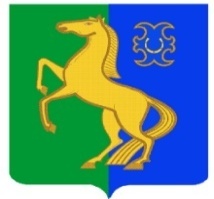 ЙƏРМƏКƏЙ районы                                                                     сельского поселениямуниципаль РАЙОНЫның                                                          Усман-Ташлинский СЕЛЬСОВЕТ уҫман-ташлы АУЫЛ СОВЕТЫ                                                             МУНИЦИПАЛЬНОГО РАЙОНА            ауыл БИЛƏмƏҺе                                                                                    ЕрмекеевскиЙ район                   советы                                                                                        РЕСПУБЛИкИ БАШКОРТОСТАН                                                                                    КАРАР                                          № 16.4                               РЕШЕНИЕ 10 ноябрь  2017 й.		                                                  10 ноября  2017 г. Об установлении налога на имуществоВ соответствии с Федеральными законами от 06 октября 2003 года № 131-ФЗ «Об общих принципах организации местного самоуправления в Российской Федерации», от 4 октября 2014 года № 284-ФЗ «О внесении изменений в статьи 12 и 85 части первой и часть вторую  Налогового кодекса  Российской Федерации  и признании утратившим силу Закона Российской Федерации «О налогах на имущество физических лиц» и главой 32 части второй Налогового кодекса  Российской Федерации , Законом Республики Башкортостан от 30 октября 2014 года № 142-з «Об установлении единой даты начала применения на территории Республики Башкортостан порядка определения налоговой базы по налогу на имущество физических лиц исходя из кадастровой стоимости объектов налогообложения», руководствуясь пунктом 2   части 1 статьи 3 Устава сельского поселения Усман-Ташлинский сельсовет муниципального района Ермекеевский район Республики Башкортостан  , Совет сельского поселения Усман-Ташлинский сельсовет муниципального района Ермекеевский район Республики Башкортостан  решил:1. Ввести на территории сельского поселения Усман-Ташлинский сельсовет муниципального района Ермекеевский район Республики Башкортостан  налог на имущество физических лиц  (далее налог), определить налоговые ставки, налоговые льготы.2. Установить следующие налоговые ставки по налогу:        2.1.  0,1 процента в отношении жилых домов;        2.2.  0.1 процента в отношении квартир, комнат;        2.3.  0.1 процента в отношении объектов незавершенного строительства, в случае если проектируемым назначением таких объектов является жилой дом;        2.4.  0.1 процента  в отношении единых недвижимых комплексов, в состав которых входит хотя бы один жилой дом;         2.5.  0.1 процента в отношении  гаражей и машино-мест;        2.6.  0.1 процента в отношении хозяйственных строений или сооружений, площадь каждого из которых не превышает 50 квадратных метров и которые расположены на земельных участках, предоставленных для ведения личного подсобного, дачного хозяйства, огородничества, садоводства или индивидуального жилищного строительства.        2.7.  2,0 процента в отношении объектов налогообложения, включенных в перечень, определяемый в соответствии с пунктом 7 статьи 378.2  Налогового кодекса Российской Федерации, а также в отношении объектов налогообложения, предусмотренных абзацем вторым пункта 10 статьи 378.2 Налогового кодекса Российской Федерации;          2.8 2,0 процента в отношении объектов налогообложения, кадастровая стоимость каждого из которых превышает 300 миллионов рублей;        2.9. 0,5 процента в отношении прочих объектов налогообложения.    3. От уплаты налога на имущество физических лиц освобождаются  налогоплательщики, указанные в ст. 407 Налогового кодекса Российской Федерации .     4. Установить следующие основания и порядок применения налоговых льгот, предусмотренных пунктом 3 настоящего решения.    4.1. налоговая льгота предоставляется в размере подлежащей уплате налогоплательщиком суммы налога в отношении объекта налогообложения, находящегося в собственности налогоплательщика и не используемого налогоплательщиком в предпринимательской деятельности ;     4.2. при определении подлежащей уплате налогоплательщиком суммы  налога налоговая льгота предоставляется в отношении одного объекта налогообложения  каждого вида по выбору налогоплательщика вне зависимости от количества оснований для применения налоговых льгот;   4.3. налоговая льгота не предоставляется в отношении объектов налогообложения, указанных в подпункте 2 пункта 2 статьи 406 Налогового кодекса Российской Федерации;    4.4. Лицо, имеющее право на налоговую льготу , представляет заявление о предоставлении льготы и документы , подтверждающие право налогоплательщика на налоговую льготу , в налоговый орган.    5. Признать утратившим силу:- решение Совета сельского поселения Усман-Ташлинский сельсовет  муниципального района Ермекеевский район Республики Башкортостан № 193 от 14 ноября 2014 года «Об установлении налога на имущество физических лиц»,- решение  Совета сельского поселения Усман-Ташлинский сельсовет  муниципального района Ермекеевский район Республики Башкортостан № 305 от 20 апреля 2016 года «О внесении изменений  в решение Совета сельского поселения Усман-Ташлинский сельсовет муниципального района Ермекеевский район Республики Башкортостан «Об установлении налога на имущество физических лиц» от «14» ноября  2014 года  № 193,     6. Настоящее решение вступает в силу не ранее чем по истечении одного месяца со дня его официального опубликования и не ранее 1 января
2018 года.
     7. Настоящее решение    опубликовать (разместить)   в сети общего доступа «Интернет» на официальном сайте Администрации  сельского поселения  Усман-Ташлинский сельсовет муниципального района  Ермекеевский район Республики Башкортостан www. usmantash.ru  и обнародовать на информационном стенде в здании Администрации  сельского поселения  Усман-Ташлинский сельсовет муниципального района  Ермекеевский район Республики Башкортостан. Глава сельского поселения  	подпись       Р.Ф.ХантимероваКопия верна, управделами                     Р.А.Тукаева